Publicado en Madrid el 29/05/2023 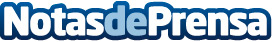 Asseco señala los 4 desafíos para la transformación digital del sector farmacéutico La regulación, la integración de sistemas, gestión y protección de la información y costes asociados son algunas de las principales barreras que afronta el sector en materia de digitalización. El COVID-19 trajo consigo un acelerón de cinco años en los procesos de transformación digital en la industria farmacéutica
Datos de contacto:Equipo de Comunicación de Asseco Spain914 56 90 00Nota de prensa publicada en: https://www.notasdeprensa.es/asseco-senala-los-4-desafios-para-la Categorias: Nacional Industria Farmacéutica Madrid Software Ciberseguridad Otros Servicios Otras Industrias Innovación Tecnológica Servicios médicos Digital http://www.notasdeprensa.es